RICHMOND RECREATIONEASTER CRAFT EDITION:EASTER BUNNY TEMPLATE:COLOR & DECORATE!BE CREATIVE & HAVE FUN!!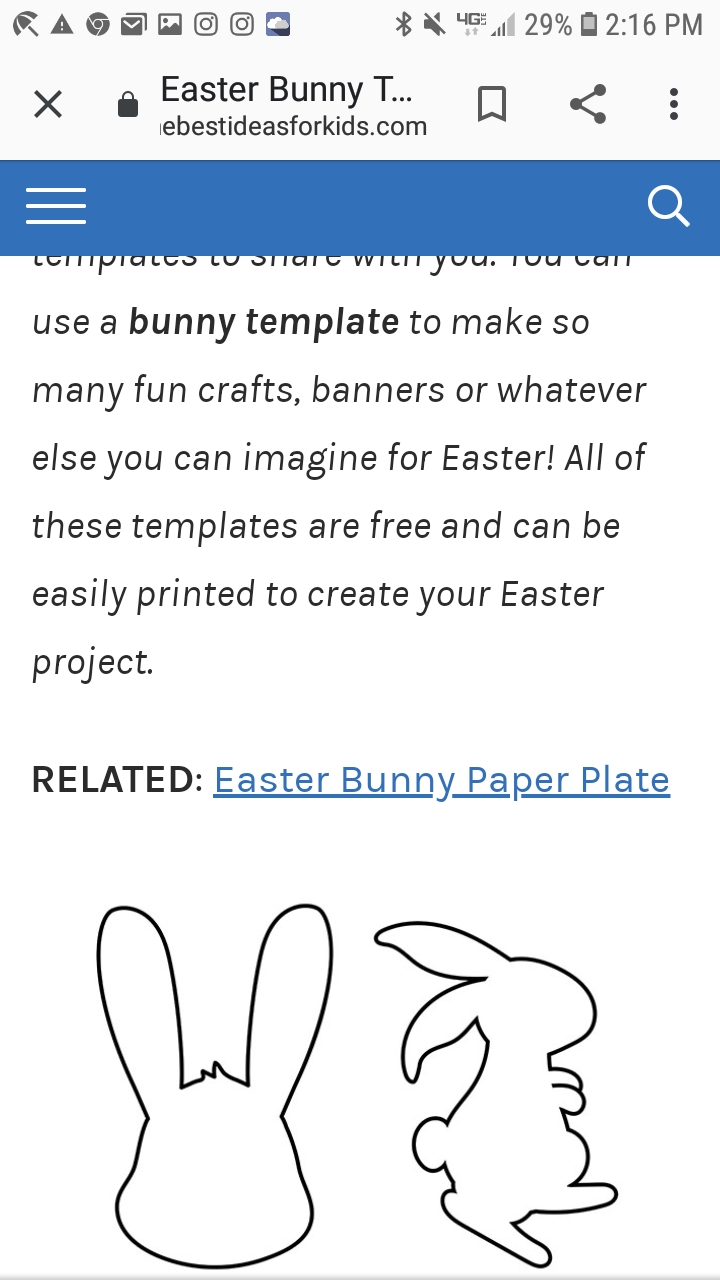 0NLINE VIDEOS OF ALL CRAFTS SHOWN CAN BE FOUND AT: WWW.THEBESTIDEASFORKIDS.COM